СУМСЬКА МІСЬКА РАДАVІІ СКЛИКАННЯ ХХІ СЕСІЯРІШЕННЯЗ метою створення довгострокової стабільної основи для різносторонньої співпраці між територіальними громадами міста Суми та населених пунктів, що входять до складу Великобобрицької сільської ради, подальшого налагодження взаємовигідних зв’язків між ними, уникнення непорозумінь з приводу чинності угод про соціально-економічне співробітництво, укладених між Сумською міською радою і Великобобрицькою сільською радою, та недопущення колізії з приводу дії аналогічних угод про соціально-економічне співробітництво, відповідно до пункту 3.2. угоди про соціально-економічне співробітництво від 05.03.2012, затвердженої рішенням Сумської міської ради від 21.12.2011 № 1060-МР «Про затвердження угоди про соціальне-економічне співробітництво», ураховуючи укладені між Сумською міською радою та Великобобрицькою сільською радою аналогічні угоди про соціально-економічне співробітництво від 06.09.2016 № 61-05/5-16 та № 62-05/5-16, затверджені рішенням Сумської міської ради від 05.10.2016 № 1154-МР «Про затвердження Угод про соціально-економічне співробітництво від 06 вересня 2016 року», керуючись статтею 25 Закону України «Про місцеве самоврядування в Україні», Сумська міська радаВИРІШИЛА:1. Звернутися до Сумської обласної державної адміністрації та Великобобрицької сільської ради з приводу заперечення в пролонгації угоди про соціально-економічне співробітництво від 05.03.2012, затвердженої рішенням Сумської міської ради від 21.12.2011 № 1060-МР «Про затвердження угоди про соціальне-економічне співробітництво» (текст звернення додається).2. Відділу з організації діяльності ради Сумської міської ради               (Божко Н.Г.) направити дане рішення Сумській обласній державній адміністрації та Великобобрицькій сільській раді.3. Організацію виконання даного рішення покласти на секретаря Сумської міської ради Баранова А.В. Сумський міський голова						   О.М. ЛисенкоВиконавець: Яременко Г.І.Додатокдо рішення Сумської міської ради «Про звернення до Сумської обласної державної адміністрації та Великобобрицької сільської ради»від 22 лютого 2017 року № 1767 – МРГолові Сумської обласної державної адміністраціїКлочку Миколі ОлексійовичуСільському голові Великобобрицької сільської ради Дюкаревій Євгенії ЄгорівніШановний Миколо Олексійовичу!Шановна Євгеніє Єгорівно!Уже багато років Сумська міська рада співпрацює з Сумською обласною державною адміністрацією та Великобобрицькою сільською радою (надалі – сторони) у напрямку підвищення соціальних стандартів життя мешканців міста Суми та населених пунктів, що входять до складу Великобобрицької сільської ради (зокрема: села Великий Бобрик, села Малий Бобрик, села Юсупівка, селища Кам’яне, хутора Івахнівка), розвитку виробництва та зростання економічного співробітництва сторін, налагодженні взаємовигідних зв’язків між підприємствами, установами та організаціями, створення довгострокової стабільної основи для різносторонньої співпраці.Так, між стонами укладено угоду про соціально-економічне співробітництво від 05.03.2012 та додаткову угоду до неї від 13.05.2015, затверджені відповідно рішеннями Сумської міської ради від 21.12.2011                  № 1060-МР «Про затвердження угоди про соціальне-економічне співробітництво» та від 13.05.2015 № 4339-МР «Про затвердження Додаткової угоди до Угоди про соціально-економічне співробітництво від 05.03.2012 року» (надалі – угода).У рамках даної угоди Великобобрицька сільська рада зобов’язувалася надати Сумській міській раді земельну ділянку площею  для будівництва наступної черги полігону для складування твердих побутових відходів на території сільської ради за межами населених пунктів, а Сумська міська рада – передавати міжбюджетний трансферт у вигляді іншої субвенції Краснопільському районному бюджету для Великобобрицького сільського бюджету та об’єктів, що знаходяться на території Великобобрицької сільської ради, у сумі 980000 грн. (дев’ятсот вісімдесят тисяч гривень) щорічно з 2012 року  протягом строку дії угоди, який становить п’ять років з моменту підписання (підпункт 2.2.1. пункту 2.2., підпункт 2.3.1. пункту 2.3., пункт 3.1. угоди).Так як угода була підписана сторонами 05.03.2012, то в березні цього року спливає строк її дії.Ураховуючи цей факт, між Сумською міською радою та Великобобрицькою сільською радою 06.09.2016 були укладені нові угоди про соціально-економічне співробітництво від 06.09.2016 № 61-05/5-16 та                          № 62-05/5-16, затверджені рішенням Сумської міської ради від 05.10.2016            № 1154-МР «Про затвердження Угод про соціально-економічне співробітництво від 06 вересня 2016 року», відповідно до яких Сумська міська рада:1) за умови погодження Великобобрицькою сільською радою питання надання дозволу на розроблення проекту землеустрою щодо відведення в оренду комунальному підприємству «Сумижилкомсервіс» Сумської міської ради земельної ділянки, що знаходиться за межами населених пунктів на території Великобобрицької сільської ради Краснопільського району, Сумської області, за рахунок земель державної власності (запасу) сільськогосподарського призначення, орієнтовною площею  (десять) для будівництва III та IV черги полігону для складування твердих побутових відходів м. Суми зобов’язується передавати міжбюджетний трансферт у вигляді іншої субвенції Краснопільському районному бюджету для Великобобрицького сільського бюджету, в тому числі на фінансування об’єктів соціально-культурної сфери, що знаходяться на території Великобобрицької сільської ради, починаючи з 01.10.2016 в обсязі 450 000,00 (чотириста п’ятдесят тисяч грн. 00 коп.) та щорічно, починаючи з 01.01.2017  у сумі 1 000 000,00 (один мільйон грн. 00 коп.) протягом строку дії даної угоди;2) за земельну ділянку площею , яка надана в оренду у 2007 році та на якій в даний час розміщено діючий полігон для складування твердих побутових відходів м. Суми зобов’язується передавати міжбюджетний трансферт, у вигляді іншої субвенції, Краснопільському районному бюджету для Великобобрицького сільського бюджету, в тому числі на фінансування об’єктів соціально-культурної сфери, що знаходяться на території Великобобрицької сільської ради, у сумі 980 000,00 (дев’ятсот вісімдесят тисяч грн. 00 коп.) щорічно, починаючи з 01.01.2017 протягом строку дії даної угоди.У той же час згідно з пунктом 3.2. угоди про соціально-економічне співробітництво від 05.03.2012, яка діє по 05.03.2017, після закінчення строку її дії, за відсутності заперечень сторін, викладених у письмовій формі, дія угоди автоматично пролонгується на той самий строк.Таким чином, у зв’язку з укладенням нових угод про соціально-економічне співробітництво між Сумською міською радою та Великобобрицькою сільською радою від 06.09.2016 № 61-05/5-16 та № 62-05/5-16, які врегульовують вказані правовідносини, з метою створення довгострокової стабільної основи для різносторонньої співпраці між територіальними громадами міста Суми та населених пунктів, що входять до складу Великобобрицької сільської ради, подальшого налагодження взаємовигідних зв’язків між ними, уникнення непорозумінь (колізій) з приводу чинності аналогічних угод про соціально-економічне співробітництво та уникнення подвійного навантаження на міський бюджет міста Суми Сумська міська рада висловлює заперечення в пролонгації дії угоди про соціально-економічне співробітництво від 05.03.2012, затвердженої рішенням Сумської міської ради від 21.12.2011 № 1060-МР «Про затвердження угоди про соціальне-економічне співробітництво», відповідно до пункту 3.2. даної угоди.Сумський міський голова						      О.М. ЛисенкоВиконавець:  Яременко Г.І.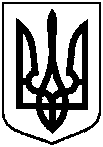 .від 22 лютого 2017 року № 1767-МРм. СумиПро звернення до Сумської обласної державної адміністрації та Великобобрицької сільської ради 